       Planning PARENTIBUS et PARENTIBUS BIS :  Du 10/01 au 05/02/2022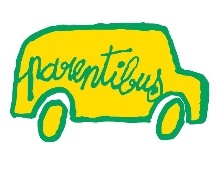 Du 10 au 15 Janvier 2022 Du 10 au 15 Janvier 2022 Du 10 au 15 Janvier 2022 Du 10 au 15 Janvier 2022 Du 10 au 15 Janvier 2022 Du 10 au 15 Janvier 2022 LUNDI 10MARDI 11MERCREDI 12 JEUDI 13VENDREDI 14 SAMEDI 15MATINMONTMARTINAu marché9h-12h30VALOGNESAu marché8h30-12h30PERIERSAu marché8h30-12h30PARENTIBUSAPRES-MIDIPARENTIBUSMATINST SAUVEURMFR12h15-13h45BREHALAu marché8h30-12h30GOUVILLEAu marché9h-12h30PARENTIBUS 2APRES MIDICOUTANCESLes Unelles14h-17hCOUTANCESResto du cœur13h30-17hPARENTIBUS 2Du 17 au 22 Janvier 2022Du 17 au 22 Janvier 2022Du 17 au 22 Janvier 2022Du 17 au 22 Janvier 2022Du 17 au 22 Janvier 2022Du 17 au 22 Janvier 2022LUNDI 17MARDI 18MERCREDI 19JEUDI 20VENDREDI 21 SAMEDI 22 MATINST SAUVEURMFR12h15-13h45COUTAINVILLEAu marché9h-12h30LA HAYE DU PUITSAu marché8h30-12h30SAINT SAUVEUR LENDELINAu marché9h-12h30PARENTIBUSAPRES-MIDICOUTANCESResto du cœur13h30-17hPARENTIBUSMATINCARENTANAu marché8h30-12h30MARIGNYAu marché9h-12h30SAINT-LOAu marché8h30-12h30GAVRAYAu marché8h30-12h30PARENTIBIS 2APRES-MIDIPARENTIBIS 2Du 24 au 29 Janvier 2022 Du 24 au 29 Janvier 2022 Du 24 au 29 Janvier 2022 Du 24 au 29 Janvier 2022 Du 24 au 29 Janvier 2022 Du 24 au 29 Janvier 2022 LUNDI 24MARDI 25MERCREDI 26JEUDI 27VENDREDI 28 SAMEDI 29MATINMONTMARTINAu marché9h-12h30VALOGNESAu marché8h30-12h30PERIERSAu marché8h30-12h30PARENTIBUSAPRES-MIDIPARENTIBUSMATINST SAUVEURMFR12h15-13h45BREHALAu marché8h30-12h30GOUVILLEAu marché9h-12h30PARENTIBUS 2APRES MIDICOUTANCES Les Unelles14h-17hCOUTANCESResto du cœur13h30-17hPARENTIBUS 2Du 31 Janvier au 05 Février 2022Du 31 Janvier au 05 Février 2022Du 31 Janvier au 05 Février 2022Du 31 Janvier au 05 Février 2022Du 31 Janvier au 05 Février 2022Du 31 Janvier au 05 Février 2022LUNDI 31MARDI 1erMERCREDI 02 JEUDI 03VENDREDI 04SAMEDI 05MATINST SAUVEURMFR12h15-13h45COUTAINVILLEAu marché9h-12h30LA HAYE DU PUITSAu marché8h30-12h30SAINT SAUVEUR LENDELINAu marché9h-12hPARENTIBUSAPRES-MIDICOUTANCESResto du cœur13h30-17hPARENTIBUSMATINCARENTANAu marché8h30-12h30MARIGNYAu marché9h-12h30SAINT-LOAu marché8h30-12h30GAVRAYAu marché8h30-12h30PARENTIBIS 2APRES-MIDIPARENTIBIS 2